Публичные слушания по проекту бюджета муниципального образования «Холм-Жирковский район» Смоленской области на 2020 год и на плановый период 2021 и 2022 годов5 декабря 2019 года в здании Администрации муниципального образования «Холм-Жирковский район» Смоленской области состоялись публичные слушания по проекту бюджета муниципального образования «Холм-Жирковский район» Смоленской области на 2020 год и на плановый период 2021 и 2022 годов. Слушания, комиссией по бюджету, налогам и финансам  районного Совета депутатов  Холм-Жирковского района  Смоленской области, прошли под председательством Михаила Константиновича Костикова. 
          В качестве участников и приглашенных на слушаниях приняли участие И.п.Главы муниципального образования «Холм-Жирковский район» Смоленской области А.П.Горохов, председатель Холм-Жирковскогорайонного Совета депутатов А.М.Егикян, заместитель Районного Совета депутатов В.Г.Комарова,  председатель Контрольно-ревизионной комиссии муниципального образования «Холм-Жирковский район» Смоленской М.А. Губанов, начальник Финансового управления Администрации муниципального образования «Холм-Жирковский район» Смоленской области Т.М. Станько, депутаты   районного Совета  депутатов и городского поселения, представители Администрации  района и ее структурных подразделений. С докладами по вопросу о бюджете муниципального образования «Холм-Жирковский район» Смоленской области на 2020 год и на плановый период 2021 и 2022 годов выступила начальник Финансового управления Т.М. Станько. Выступление по проекту бюджета проходило в форме презентации, в ходе которой участники слушаний  могли не только слушать, но и видеть на экране. 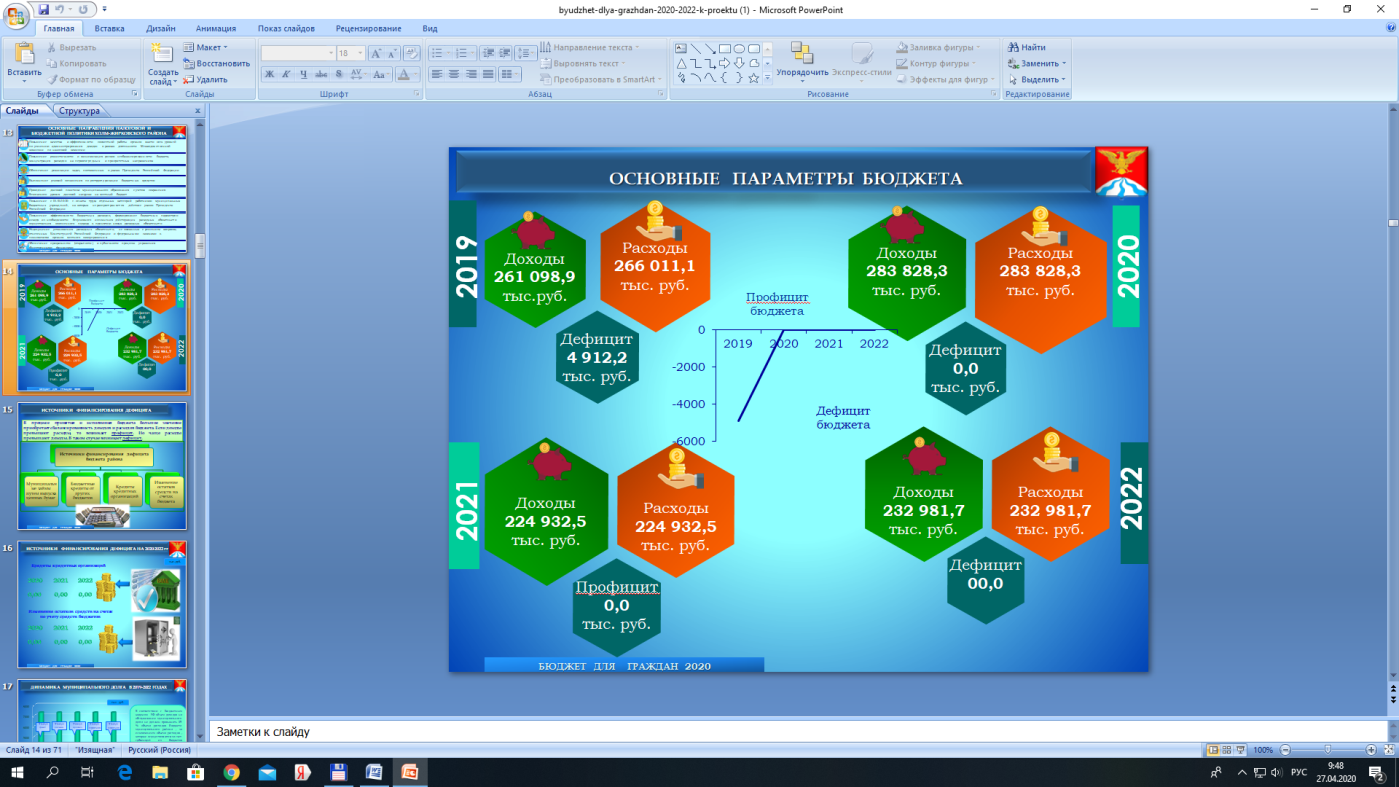 Она охарактеризовала  основные статьи доходов и расходов  бюджета района, отметила, что основной целью бюджетной политики  района является обеспечение устойчивости бюджета района и выполнение принятых обязательств перед гражданами.  В основе расчетов основных параметров  бюджета муниципального образования на 2020–2022  годы лежат основные параметры прогноза социально-экономического развития Холм-Жирковского района Смоленской области на 2020 год и плановый период 2021 и 2022  годов.В числе приоритетных направлений бюджетной политики по-прежнему сохраняются увеличение собственной доходной базы, обеспечение расходов по принятым обязательствам, эффективное использование бюджетных средств.      Проектом решения Совета депутатов  «О бюджете муниципального образования «Холм-Жирковский район» Смоленской области на 2020 год и на плановый период 2021 и 2022 годов» предлагается  утвердить следующие основные  характеристики бюджета муниципального образования «Холм-Жирковский район» Смоленской области:Общий объем доходов бюджета муниципального образования «Холм-Жирковский район» Смоленской области на 2020 год предлагается утвердить в сумме 283 828,3 тыс. рублей, в том числе получаемые межбюджетные трансферты – 246 947,1 тыс. рублей.Общий объем доходов бюджета муниципального образования «Холм-Жирковский район» Смоленской области на 2021 год предлагается утвердить в сумме 224 932,5 тыс. рублей, в том числе получаемые межбюджетные трансферты – 188 248,2 тыс. рублей.Общий объем доходов бюджета муниципального образования «Холм-Жирковский район» Смоленской области на 2022 год предлагается утвердить в сумме 232 981,7 тыс. рублей, в том числе получаемые межбюджетные трансферты – 195 801,5 тыс. рублей.Общий объем расходов бюджета муниципального образования «Холм-Жирковский район» Смоленской области предлагается утвердить на 2020 год в сумме 283 828,3 тыс. рублей, на 2021 год – в сумме 224 932,5 тыс. рублей, на 2022 год – в сумме 232 981,7 тыс. рублей.Бюджет муниципального образования «Холм-Жирковский район» Смоленской области предлагается к утверждению на 2020 год и на плановый период 2021 и 2022 годов без дефицита и профицита.М.А. Губанов в своем докладе подчеркнул, что Контрольно-ревизионная комиссия муниципального образования «Холм-Жирковский район» Смоленской области не видит препятствий для принятия проекта решения «О бюджете муниципального образования «Холм-Жирковский район» Смоленской области на 2020 год и на плановый период 2021 и 2022 годов». Итоги  публичных слушаний прокомментировал председатель комиссии по бюджету, налогам и финансам М.А. Костиков: «Сегодня комиссией по бюджету, налогам и финансам были проведены публичные слушания по проекту бюджета муниципального образования «Холм-Жирковский район» Смоленской области на 2020 год и на плановый период 2021 и 2022 годов. Мы рассматриваем бюджет на трехлетний период, при формировании бюджета мы должны учитывать определенные особенности этого процесса. Важно, что предлагаемый к рассмотрению бюджет является социально ориентированным. Администрация муниципального образования «Холм-Жирковский район» Смоленской области, Холм-Жирковский районный Совет депутатов постоянно работают над бюджетом. По итогам публичных слушаний участниками были приняты рекомендации. На публичных слушаниях, которые являются плановым  мероприятием, проект одобрен и рекомендован для утверждения на очередной сессии районного Совета депутатов». 